Osiguratelj:	ARAG SEUgovaratelj osiguranja:	Hrvatska komora socijalnih radnikaOsiguranik:	članovi HKSR, koji su upisani u registar komore, prema polici osiguranjaPolica osiguranja:	broj Ugovora 487Početak osiguranja:	01.03.2021. (00:00sati)Istek osiguranja:	28.02.2022. (24:00sati)Predmet osiguranja:	Pravna zaštita za članove Hrvatske komore socijalnih radnikaŠtetni događaj: __________________________________________________________             *obrazac poslati na info@arag.hr Potpis osiguranika: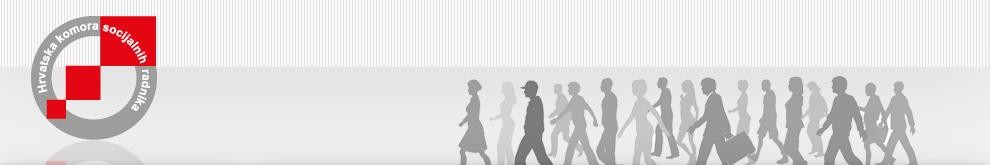 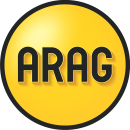 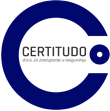 Ime i prezime osiguranikaAdresaBroj telefona za kontaktE-mail adresa za kontaktOIBSpecijalizacija/subspecijalizacijaIme i adresa ustanove zaposlenjaRadno mjestoMjesto i datum: